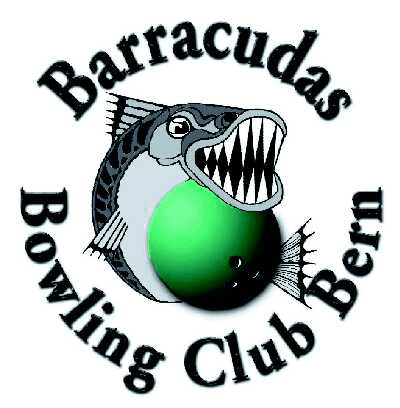 Anmeldung/InscriptionName/Nom:		Vorname/Prenom:		Sektion/Section:			Kategorie/Categorie:		Ich möchte in folgender Serie starten (Bitte ankreuzen)
Je veux jouer dans la serie (Croixer s’il-te-plait)Senden an/Retourner à:	Mutzederby@BCBarracudas.choder/ou:		Ursus Läng
Hessstrasse 24
3097 LiebefeldAnmeldungen per SMS bitte mit Name/Vorname/Sektion/Kategorie/Serie an 078 866 27 99Inscription par SMS avec Nom/Prenom/Section/Categorie/Serie an 078 866 27 99Serie 1Mittwoch
Mercredi6.3.201320:00Serie 2DonnerstagJeudi7.3.201320:00Serie 3SamstagSamedi9.3.20139:00Serie 4SamstagSamedi9.3.201312:30Serie 5SamstagSamedi9.3.201316:00